Weekly Calendar    WEEK 9    February/March 2016Weekly Calendar    WEEK 10    March 2016Weekly Calendar    WEEK 11    March 2016Weekly Calendar    WEEK 12    March 2016Weekly Calendar    WEEK 13    March/April 2016Weekly Calendar    WEEK 14    April 2016Weekly Calendar    WEEK 15    April 2016Weekly Calendar    WEEK 16    April 2016Weekly Calendar    WEEK 17    April 2016Weekly Calendar    WEEK 18    May 2016Weekly Calendar    WEEK 19    May 2016Weekly Calendar    WEEK 20    May 2016Weekly Calendar    WEEK 21    May 2016Weekly Calendar    WEEK 22    May/June 2016Weekly Calendar    WEEK 23    June 2016Weekly Calendar    WEEK 24    June 2016Weekly Calendar    WEEK 25    June 2016Weekly Calendar    WEEK 26    June/July 2016Weekly Calendar    WEEK 27    July 2016February
28
Sunday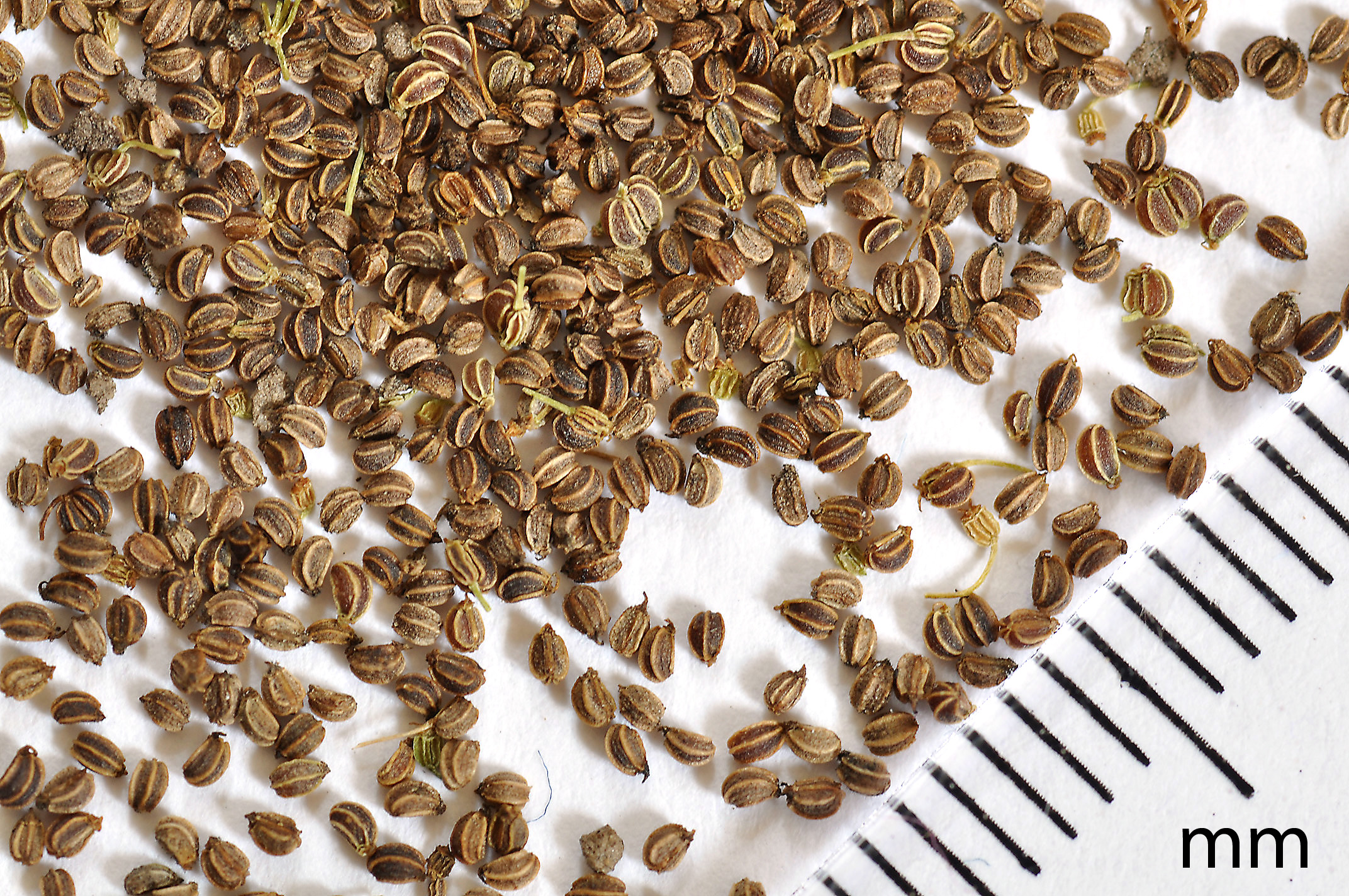 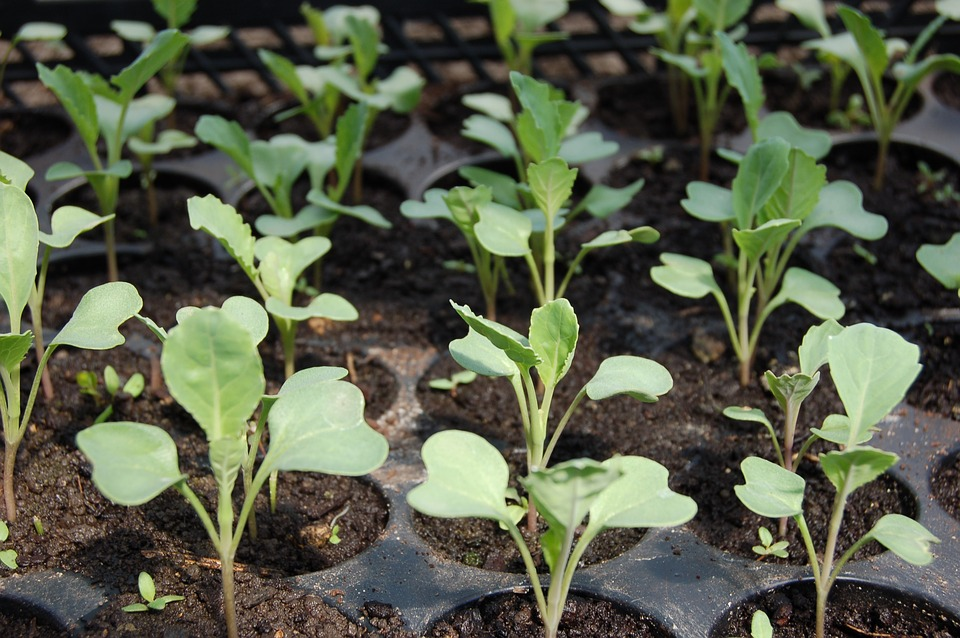 February
29
MondayMarch
2
WednesdayUse Row Cover TWO HOOPHOUSES: (7.5 ROW FEET per CSA in each hoophouse—5 rows per bed. 7.5 ROW FEET for carrots and 7.5 ROW FEET for beets—15 row feet total per CSA box)TWO HOOPHOUSES: Carrots 1  NelsonCarrots 1  SugarsnaxBeets 1 Red AceBeets 1 TouchstoneTurnip 1: HakureiRadishes 1: BravoRadishes 1: RudolfSpinach 1: SpaceSugar Snaps Peas 1: Sugar SnapMarch
3
ThursdayMarch
4
FridayMarch
5
SaturdayMarch
6
SundayMarch
7
MondayMarch
9
WednesdayMarch
10
ThursdayMarch
11
FridayRadish 2: Easter EggAsian Greens 1: Mizuna Red StreaksOnions 1: Red River                            Onions 1: CandyOnions 1: SuperstarOnions 1: TropeaCilantro 1: Santo Asian Greens 1: TatsoiBroccoli 1: Green MagicBroccoli 1: ImperialBroccoli 1: GypsyCabbage 1: RubiconCabbage 2: Red ExpressCabbage 3: TendersweetSwiss Chard 1: Bright LightsCollards 1: Flash Fennel 1: OrionKale 1: ToscanoKale 1: Red RussianCauliflower 1: BishopCauliflower 1: Snow CrownParsley: Giant of ItalyLeeks 1: Pandora SOME (NOT ALL) BANNER STARTS: HOLD & JUICE LETTUCE AND RED CHOY: STEP UP TOMATOESMarch
13
SundayMarch
14
MondayMarch
16
WednesdaySorrel 1Sugar Snap Peas 2 Sugar SnapCarrots 2  NelsonCarrots 2  SugarsnaxMarch
17
ThursdayMarch
18
FridayRadish 3 Shunkyo Radish 3 BravoTurnip 2 HakureiSalad Mix 1 Red Saiad BowlSalad Mix 1 SimpsonSalad Mix 1 ArugulaREMAINING BANNER STARTS: Lettuce 1: Red SailsLettuce 1: CrispinoLettuce 1: NancyAsian Greens 2: Red Choy HOOPHOUSETomato 1: Sun GoldTomato 1: Early GirlMarch
19
SaturdayMarch
20
SundayMarch
21
Monday Spinach 2: SpaceMarch
22
TuesdayMarch
23
WednesdayMarch
24
ThursdayMarch
25
FridaySugar Snap Peas 3 Sugar SnapMarch
26
SaturdayMarch
27
SundayMarch
28
MondayMarch
29
TuesdayMarch
30
WednesdaySalad Mix 2 Red Saiad Bowl Salad Mix 2 Simpson Salad Mix 2 Arugula March
31
ThursdayApril
1
FridayRadish 4: Daikon AlpineRadish 4: DavignonCilantro 2: SantoTurnip 3: HakureiLettuce 2 Cherokee                   Lettuce 2 MottistoneNasturtium 1 Jewel MixAsian Greens 3 ZamboniAsian Greens 3 SenposaiApril
2
SaturdayApril
3
SundayApril
4
MondayApril
5
TuesdayApril
6
WednesdayBeets 2 Touchstone GoldBeets 2 Red AceApril
7
ThursdayApril
8
FridayApril
9
SaturdayApril
10
SundayApril
11
MondayRadish 5: Easter EggApril
12
TuesdayApril
13
WednesdayTurnip 4: Hakurei Cilantro 3: SantoApril
14
ThursdayApril
15
FridayApril
16
SaturdayApril
17
SundayApril
18
MondayApril
19
TuesdayApril
20
WednesdayRadish 6: Shunkyo  Radish 6: BravoSummer Squash 1: BenningsSummer Squash 1: ZephyrSummer Squash 1: SafariSummer Squash 1: AlexandriaApril
21
ThursdayApril
22
FridayTomato 2: Sun GoldTomato 2: CelebrityTomato 2: BolsenoTomato 2: Striped GermanTomato 2: Pink Tiger and BlushTomato 2: Cherokee PurpleTomato 2: German JohnsonTomato 2: Purple Bumblebee and SunriseApril
23
SaturdayApril
24
SundayApril
27
WednesdayCucumbers 1: Suyo LongCucumbers 1: General LeeCucumbers 1: Paw Moo Big SweetCucumbers 1: Wei, Paw Moo, Krit Htoo Pumpkins 1: BungkanPumpkins 1: Thai MuangPumpkins 1: MetroPumpkins 1: BungkanPumpkins 1: Sunday SweetApril
28
ThursdayApril
29
FridaySalad Mix 3: Red Salad BowlSalad Mix 3: SimpsonSalad Mix 3: ArugulaEdamame 1: ButterbeansOkra 1: Red BurgundyOkra 1: Clemson SpinelessBasils 1: Thai Cooking                 Basils 1: TulsiBasils 1: LemonBasils 1: Thai SweetBasils 1: GenoveseApril
30
SaturdayMay
1
SundayMay
2
MondayGreen Beans 1: Tongue of FireGreen Beans 1: ProviderGreen Beans 1: CarsonMay
3
TuesdayMay
4
WednesdayLong Beans 1: RedLong Beans 1: GreenAsian Herbs 1 RoselleAsian Herbs 1 Water SpinachAsian Herbs 1 Na Ga WaMelons 1: Sugar BabyMelons 1: Little Baby FlowersMelons 1: Hale’s Best CantaloupeMay
5
ThursdayMay
6
FridayGourds 1: Wax Small Round Gourds 1: Winged Bean  Gourds 1: Green Skin Gourds 1: Nam Tao Klum Gourds 1: BonanzaGourds 1: Tri Sa’s SeedGourds 1: Mara Gourds 1: Snake Gourd Krit HtooMay
7
SaturdayMay
8
SundayMay
9
MondayMay
11
WednesdaySUMMER CSA BEGINSSalad Mix 4: Red Salad BowlSalad Mix 4: SimpsonSalad Mix 4: ArugulaSummer Squash 2: SafariSummer Squash 2: BenningsSummer Squash 2: ZephyrSummer Squash 2: AlexandriaPeppers 1: BananaPeppers 1: CarmenPeppers 1: Aji DulcePeppers 1: LunchboxPeppers 1: NardelloMay
12
ThursdayMay
13
FridayEggplant 1 Black King            Eggplant 1 New LeaderEggplant 1 Orient CharmEggplant 1 Orient ExpressEggplant 1 Thai RoundEggplant 1 Violet PrinceEggplant 1 Little White Eggplant 1 Wei’s Purple RoundSweet Potatoes 1 May
14
Saturday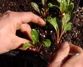 May
15
SundayMay
16
MondayMay
18
WednesdayRadish 7: D’AvignonMay
19
ThursdayMay
20
FridayTomato 3: Sun Gold                    Tomato 3: CelebrityTomato 3: BolsenoTomato 3: Striped GermanTomato 3: Pink Tiger and BlushTomato 3: Cherokee PurpleTomato 3: German JohnsonTomato 3: Purple Bumblebee and SunrisePumpkins 2: BungkanPumpkins 2: Thai MuangPumpkins 2: MetroPumpkins 2: BungkanPumpkins 2: Sunday SweetMay
21
SaturdayMay
22
SundayMay
23
MondayMay
24
TuesdayMay
25
WednesdayGreen Beans 2: Tongue of FireGreen Beans 2: ProviderGreen Beans 2: CarsonMay
26
ThursdayMay
27
FridayBasils 2: Lemon                         Basils 2: Thai SweetBasils 2: GenoveseMay
28
SaturdayMay
29
SundayMay
30
MondayMay
31
TuesdayJune
1
WednesdayEdamame 2: ButterbeansJune
3
FridayLong Beans 2: RedLong Beans 2: GreenCucumbers 2: Suyo LongCucumbers 2: General LeeCucumbers 2: Hybrid ChampCucumbers 2: Hybrid Champ June
4
SaturdayJune
5
SundayJune
6
MondayJune
7
TuesdayJune
8
WednesdayPeppers 2: Banana                   Peppers 2: CarmenPeppers 2: MellowstarPeppers 2: LunchboxPeppers 2: NardelloAsian Herbs 2 Water SpinachAsian Herbs 2 Na Ga WaJune
9
ThursdayJune
10
FridayGourds 2: Tri Sa’s SeedGourds 2: Snake Gourd Krit HtooGourds 2: Bonanza  Gourds 2: Green Skin Gourds 2: Nam Tao KlomJune
11
SaturdayJune
12
SundayJune
13
MondayJune
14
TuesdayJune
15
WednesdayJune
16
ThursdayJune
17
FridayOkra 2: Red BurgundyOkra 2: Clemson SpinelessTomatoes 4: Celebrity                    Tomatoes 4: Sun GoldJune
18
SaturdayJune
19
SundayJune
20
MondayJune
21
TuesdayJune
22
WednesdayJune
23
ThursdayJune
24
FridayJune
25
SaturdayJune
26
SundayJune
27
MondayJune
28
TuesdayJune
29
WednesdayBasils 3: GenoveseBasils 3: Thai SweetBasils 3: TulsiJune
30
ThursdayJuly
1
FridaySpring CSA EndsLong Beans 3: RedLong Beans 3: GreenTomatoes 5: CelebrityTomatoes 5: Sun GoldCucumbers 3: Suyo LongCucumbers 3: DivaJuly
2
SaturdayJuly
3
SundayJuly
4
MondayMake-up WeekJuly
5
TuesdayJuly
6
WednesdayGreen Beans 3: Tongue of FireGreen Beans 3: ProviderGreen Beans 3: CarsonOkra 3: Red BurgundyOkra 3: Clemson SpinelessEggplant 2 Orient Charm             Eggplant 2 Black KingEggplant 2 New LeaderEggplant 2 Orient ExpressEggplant 2 Thai RoundEggplant 2 Violet PrinceEggplant 2 Little White Eggplant 2 Wei’s Purple RoundPeppers 3: BananaPeppers 3: CarmenPeppers 3: MellowstarPeppers 3: LunchboxPeppers 3: NardelloBasils 4: GenoveseBasils 4: Thai SweetJuly
7
ThursdayJuly
8
FridayJuly
9
Saturday